Debreceni Egyetem Gazdaságtudományi Kar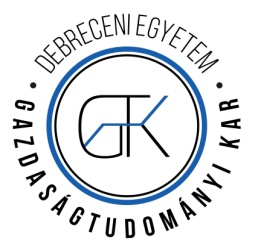 2014/15. tanév 2. félévIntézet neve: Ágazati Gazdaságtan és Módszertan Intézet / DE IK Alk. Mat. és Valsz. TanszékSzak megnevezése: 	Gazd.men. és Nemzetközi gazd. alapszakok		Tagozat: LevelezőSzakirány megnevezése:----Tantárgy neve, Neptun-kódja(i): Statisztika II KTA10072LTantárgy óraszáma: 	2+2		kreditértéke: 5KA tantárgy előkövetelménye(i): Statisztika I KTA10071LA kurzus oktatói: Dr. Gáll Józsefegy. docens, IKgall.jozsef@inf.unideb.huIK épület I216A kurzus célja:A hallgatók ismerjék meg a hipotézisvizsgálat, az idősorelemzés és a regressziószámítás azon alapproblémáit, amelyek széles körben alkalmazhatók a gazdasági elemzések során.A kurzus ütemezése, tananyagaFélévközi és vizsgakövetelményekAz írásbeli vizsga a vizsgaidőszakban kerül lebonyolításra, a vizsga mind elméleti mind gyakorlati feladatokat tartalmaz. Értékelés: A vizsgadolgozat egy része alapvető elméleti és gyakorlati kérdéseket tartalmaz, az ezekre adható pontok legalább 50%-át teljesíteni kell a sikeres vizsgához (ez alatti eredmény esetén tehát a többi kérdésre adott választól függetlenül elégtelen a dolgozat). Értékelés módjaÉrdemjegyek: 0-49% elégtelen, 50-59% elégséges, 60-69 % közepes, 70-84% jó, 85-100 jeles. (Az elért %-os eredmények esetén felső egészrészt veszünk.)A fenti ponthatároktól az előadó döntése esetén csak a hallgató javára történhet eltérés.Kötelező irodalomHV (2008): Hunyadi László – Vita László: Statisztika I-II, Aula Kiadó, Budapest, 2008 Továbbá az előadáson és a gyakorlaton elhangzottak.Ajánlott irodalomSzarvas B. – Sugár A.: Példatár a Statisztika c. tankönyvhöz, Aula, 2001. Hajdu O. – Pintér J. – Rappai G. – Rédey K.: Statisztika I., JPTE, Pécs, 1994.Kerékgyártó Gyné – Mundruczó Gy.: statisztikai módszerek a gazdasági elemzésben, Aula Kiadó, Budapest, 1994.Spiegel, M. R.: Statisztika, Elmélet és gyakorlat, PANEM-McGraw-Hill, Budapest, 1995.Hunyadi László – Mundruczó György – Vita László: Statisztika, Aula Kiadó, Budapest, 2001.egyéb információkDebrecen, 2015. február 15.										Gáll Józsefegyetemi docensA kurzussal és a követelmények teljesítésével kapcsolatos kérdésekben a Debreceni Egyetem Tanulmányi és Vizsgaszabályzata, illetve a Gazdaságtudományi Kar kiegészítései, valamint a Debreceni Egyetem Etikai Kódexe az irányadók.Hét, időpontMegnevezés (téma)Tananyag1-2. konzultációHipotézisvizsgálatok (paraméteres próbák várható értékre, szórásra, sokasági arányra, alapvető nemparaméteres próbák), HV (2008): 7.2 rész.3. konzultációIdősoranalízis, regressziószámítás alapjai.HV (2008): 5. és 8. fejezetek.3-4. konzultációRegressziószámítás.HV (2008): 8. fejezet.